朝ごはんのバランスを考えよう -食品ピラミッド-　〈食品ピラミッドのルール〉食品ピラミッドは6つの基礎食品群を基本とし、ピラミッドのそれぞれの段の体積が食べるべき量を表しています。ポイントは、多く食べると良い食品の順番が、主食（ご飯やパン）、副菜（野菜）、主菜（肉・魚・卵・大豆製品等）になるということです。　〈6つの基礎食品群〉　1群…魚・肉・大豆・大豆製品2群…牛乳・小魚・海藻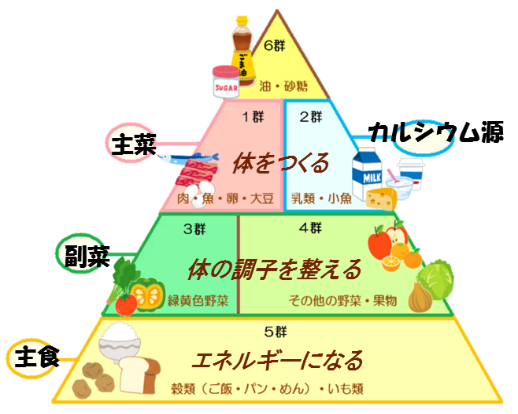 3群…緑黄色野菜4群…その他の野菜・果物5群…穀類・いも類・砂糖6群…油脂＜摂取できる栄養素＞たんぱく質ビタミン　ミネラル　炭水化物◯練習問題１　BEAMくんの朝食を分析しましょう。「どのグループの食べ物」を「どのくらい」食べたかに注意して分析しましょう。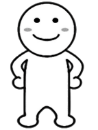 　　年　　組　　番　　名前　　　　　　　　　　★食品ピラミッドのルール：1回の食事でとりたい量の目安★チェックのときには、この量を参考に「全部、半分、2/3」など、自分の食べた量をぬりましょう。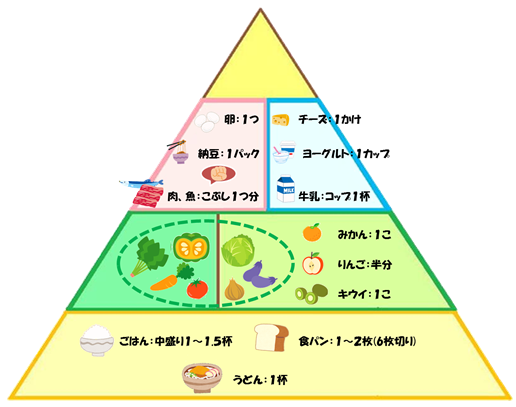 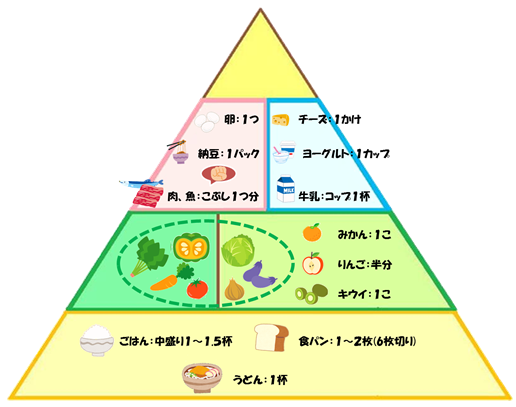 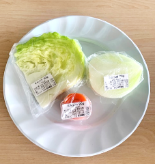 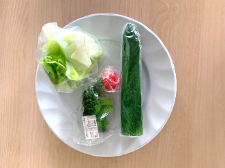 ◯練習問題２　BEAMくんの朝食を分析しましょう。　　　　　　　　　　　　　　　　　　　　　　　　　　　　　　　　　　